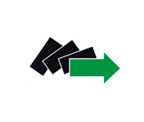                                                POWIATOWY URZĄD PRACY W GRYFINIE….…………………………….…………….……	                (nazwa wnioskodawcy)Starosta GryfińskiPowiatowy Urząd Pracy w Gryfinie / Filia w ChojnieDo realizacji będą kierowane wnioski spełniające warunki:określone w ustawie z dnia 20 kwietnia 2004 r. o promocji zatrudnienia i instytucjach rynku pracy (tekst jednolity Dz. U. z 2018 r. poz. 1265 z późn. zm.),  określone w rozporządzeniu Ministra Pracy i Polityki Społecznej z dnia.14 lipca 2017r. w sprawie dokonywania z Funduszu Pracy refundacji kosztów wyposażenia lub doposażenia stanowiska pracy oraz przyznawania środków na podjęcie działalności gospodarczej (Dz. U. 2017 poz. 1380),określone w „Regulaminie konkursu o przyznanie refundacji kosztów wyposażenia lub doposażenia stanowiska pracy w ramach środków Funduszu Pracy dla podmiotu prowadzącego działalność gospodarczą, producenta rolnego, niepublicznego przedszkola i niepublicznej szkoły na rok 2018 – wersja 2”.Pouczenie :W celu właściwego wypełnienia wniosku, prosimy o staranne jego przeczytanie.Wniosek należy wypełnić czytelnie odpowiadając na wszystkie zawarte we wniosku pytania. Złożenie wniosku nie gwarantuje otrzymania środków.O uwzględnieniu lub odmowie uwzględnienia wniosku starosta powiadamia wnioskodawcę  na piśmie w terminie 30  dni od dnia złożenia wniosku. Uwzględniony może zostać wniosek kompletny i prawidłowo sporządzony, do którego dołączono wszystkie wymagane załączniki. W przypadku nieuwzględnienia wniosku starosta podaje przyczynę odmowy. Od negatywnego rozpatrzenia wniosku nie przysługuje odwołanie.Na wyposażone/doposażone w ramach konkursu stanowisko pracy może zostać skierowana:Osoba bezrobotna:dla której ustalony został II profil pomocy (lub I profil pomocy – w uzasadnionych przypadkach),dla której został przygotowany Indywidualny Plan Działania, z którego wynika potrzeba objęcia subsydiowanym zatrudnieniem,nie korzystała z subsydiowanego zatrudnienia  (m.in. prace interwencyjne, roboty publiczne, zatrudnienie na refundowanym stanowisku pracy) w okresie ostatnich 3 miesięcy,nie była zatrudniona u wnioskodawcy lub:upłynęły 3 miesiące (90 dni) od daty rozwiązania stosunku pracy z wnioskodawcą (w przypadku zatrudnienia niesubsydiowanego)upłynęło 6 miesięcy (180 dni) od daty rozwiązania stosunku pracy z wnioskodawcą (w przypadku zatrudnienia subsydiowanego: prac interwencyjnych, robót publicznych, zatrudnienia na refundowanym stanowisku pracy).Poszukujący pracy opiekun, który:nie korzystał z subsydiowanego zatrudnienia  (m.in. prace interwencyjne, roboty publiczne, zatrudnienie na refundowanym stanowisku pracy) w okresie ostatnich 3 miesięcy,nie był zatrudniony u wnioskodawcy lub:upłynęły 3 miesiące (90 dni) od daty rozwiązania stosunku pracy z wnioskodawcą (w przypadku zatrudnienia niesubsydiowanego)upłynęło 6 miesięcy (180 dni) od daty rozwiązania stosunku pracy z wnioskodawcą (w przypadku zatrudnienia subsydiowanego: prac interwencyjnych, robót publicznych, zatrudnienia na refundowanym stanowisku pracy).Na wyposażone/doposażone w ramach konkursu stanowisko pracy nie będą kierowane osoby, z którymi wnioskodawca, w świetle obowiązujących przepisów nie będzie mógł zawrzeć wiążącej umowy o pracę. tj. osoby które zgodnie z art. 8 ust. 11 ustawy o systemie ubezpieczeń społecznych są osobami współpracującymi przy prowadzeniu działalności – małżonka, dzieci własne, dzieci drugiego małżonka i dzieci przysposobione, rodzice oraz macocha i ojczym oraz osoby przysposabiające pozostający we wspólnym gospodarstwie domowym i współpracują przy prowadzeniu tej działalności lub wykonywaniu umowy agencyjnej lub umowy zlecenia.Liczba osób zatrudnionych w przedsiębiorstwie na dzień złożenia wniosku………………………Czy w okresie ostatnich 6 miesięcy poprzedzających złożenie wniosku nastąpiło zmniejszenie wymiaru czasu pracy pracownikowi zatrudnionemu w przedsiębiorstwie? TAK     NIE Liczba osób zwolnionych w okresie ostatnich 6 miesięcy poprzedzających złożenie wniosku  wraz z podaniem przyczyn zwolnienia oraz podaniem artykułu Kodeksu Pracy, na podstawie którego doszło do rozwiązania stosunku pracy:*Należy załączyć dokumenty potwierdzające informacje zawarte w powyższej tabeli (świadectwa pracy oraz pisma dotyczące wypowiedzenia umowy o pracę).Ubiegam się o refundację kosztów utworzenia stanowiska pracy jako:   podmiot prowadzący działalność             producent rolny       niepubliczne przedszkole lub niepubliczna szkoła      Wnioskowana kwota refundacji kosztów wyposażenia lub doposażenia stanowisk pracy (słownie………………………………………………………………………………………………………………………………………………………………………………………..…………….)Łączna liczba tworzonych stanowiskach pracy (liczba osób bezrobotnych do zatrudnienia na wyposażanych/doposażanych stanowiskach pracy w przeliczeniu na pełny wymiar czasu pracy): ……………. Wnioskuję o skierowanie na utworzone stanowisko pracy:  osoby bezrobotnej            poszukującego pracy opiekuna osoby niepełnosprawnej     Proponowana forma zabezpieczenia to /proszę zaznaczyć odpowiedni kwadrat/:Poręczenie osób fizycznych Weksel z poręczeniem wekslowym (aval) Blokada środków zgromadzonych na rachunku bankowymGwarancja bankowa Zastaw na prawach lub rzeczachAkt notarialny o poddaniu się egzekucji przez dłużnikaForma zabezpieczenia podlega negocjacji...................................................................................(pieczęć firmy i czytelny podpis osoby upoważnionej do składania oświadczeń woli w imieniu wnioskodawcy)POUCZENIE : Wnioskodawca jest zobowiązany złożyć wszystkie załączniki, które go dotyczą. Załączniki składane jako kopie dokumentów muszą zostać potwierdzone za zgodność z oryginałem  przez wnioskodawcę. Na życzenie urzędu Wnioskodawca jest zobowiązany przedstawić oryginały tych dokumentów do wgląduZałącznik Nr 1do wniosku o refundację kosztów wyposażenia lub doposażenia stanowiska pracy dla podmiotu prowadzącego działalność gospodarczą, producenta rolnego, niepublicznego przedszkola i niepublicznej szkołyNazwa zawodu lub specjalności zgodnie z klasyfikacją zawodów i specjalności (klasyfikacja dostępna na stronie www.gryfino.praca.gov.pl) …………………………………………………………….………Nazwa stanowiska pracy: ……………………………………………………………………………Liczba osób do zatrudnienia na utworzonym stanowisku:  ………………..…, w tym:w pełnym wymiarze czasu pracy: ………………… osóbco najmniej w połowie wymiaru czasu pracy (dotyczy  zatrudnienia poszukującego pracy opiekuna osoby niepełnosprawnej): …………………. osób, w ………………………. wymiaru czasu pracy 						         (np. ½, ¾ etatu)Proponowana wysokość wynagrodzenia (preferowane wynagrodzenie minimum 2300 zł brutto/pełen etat) nie mniejsza niż kwota minimalnego wynagrodzenia obowiązującego w danym roku kalendarzowym ……………………………………….……………………………. zł brutto...................................................................................(pieczęć firmy i czytelny podpis osoby upoważnionej do składania oświadczeń woli w imieniu wnioskodawcy)Załącznik Nr 2do wniosku o refundację kosztów wyposażenia lub doposażenia stanowiska pracy dla podmiotu prowadzącego działalność gospodarczą, producenta rolnego, niepublicznego przedszkola i niepublicznej szkoły/w szczególności na zakup środków trwałych, urządzeń, maszyn,  w tym środków niezbędne do zapewnienia zgodności stanowiska pracy z przepisami bezpieczeństwa i higieny pracy oraz wymaganiami ergonomii/Nazwa stanowiska pracy: ……………………………………………………………………………....................................................................................(pieczęć firmy i czytelny podpis osoby upoważnionej do składania oświadczeń woli w imieniu wnioskodawcy)Załącznik Nr 3do wniosku o refundację kosztów wyposażenia lub doposażenia stanowiska pracy dla podmiotu prowadzącego działalność gospodarczą, producenta rolnego, niepublicznego przedszkola i niepublicznej szkoły/w szczególności na zakup środków trwałych, urządzeń, maszyn,  w tym środków niezbędne do zapewnienia zgodności stanowiska pracy z przepisami bezpieczeństwa i higieny pracy oraz wymaganiami ergonomii/Nazwa stanowiska pracy……………………………………………………………………………..                                                                                                                                                                             ..................................................................................(pieczęć firmy i czytelny podpis osoby upoważnionej do składania oświadczeń woli w imieniu wnioskodawcy)Załącznik Nr 4ado wniosku o refundację kosztów wyposażenia lub doposażenia stanowiska pracy dla podmiotu prowadzącego działalność gospodarczą, producenta rolnego, niepublicznego przedszkola i niepublicznej szkoły(1)*Zaznaczyć właściweOświadczam, że:W dniu złożenia wniosku zalegam z wypłacaniem wynagrodzeń pracownikom oraz z opłacaniem należnych składek na ubezpieczenia społeczne, ubezpieczenie zdrowotne, Fundusz Pracy, Fundusz Gwarantowanych Świadczeń Pracowniczych, Państwowy Fundusz Rehabilitacji Osób Niepełnosprawnych oraz Fundusz Emerytur Pomostowych.   TAK     NIEW dniu złożenia wniosku zalegam z opłacaniem innych danin publicznych. TAK     NIEW dniu złożenia wniosku posiadam nieuregulowane w terminie zobowiązania cywilnoprawne. TAK     NIEW okresie 365 dni przed dniem złożenia wniosku:zostałem ukarany lub skazany prawomocnym wyrokiem za naruszenie przepisów prawa pracy,              TAK     NIEjestem objęty postępowaniem dotyczącym naruszenia przepisów prawa pracy. TAK     NIEW okresie 2 lat przed dniem złożenia wniosku  byłem/łam karany za przestępstwo przeciwko obrotowi gospodarczemu, w rozumieniu  z dnia 6 czerwca 1997 r. - Kodeks karny  lub ustawy z dnia 28 października 2002r. o odpowiedzialności podmiotów zbiorowych za czyny zabronione pod groźbą kary. TAK     NIEW okresie 6 miesięcy bezpośrednio poprzedzających dzień złożenia wniosku  rozwiązałemstosunek pracy z pracownikiem za wypowiedzeniem dokonanym przez podmiot albo na mocy porozumienia stron z przyczyn niedotyczących pracowników. TAK     NIEW okresie 6 miesięcy bezpośrednio poprzedzających dzień złożenia wniosku zmniejszyłem wymiar czasu pracy pracownikowi. TAK     NIENie zmniejszę wymiaru czasu  i nie rozwiążę stosunku pracy z pracownikiem w drodze wypowiedzenia albo na mocy porozumienia stron z przyczyn nie dotyczących pracowników w okresie od dnia złożenia wniosku do dnia otrzymania refundacji.Nie byłe/am  karany/a, ani nie został wobec mnie orzeczony zakaz dostępu do środków na podstawie ustawy z dn. 15.06.2012r. o skutkach powierzania wykonywania pracy cudzoziemcom przebywającym wbrew przepisom na terytorium Rzeczypospolitej Polskiej (Dz. U. z 2012 r. poz. 769), o których mowa w art. 5 ust. 3 pkt 1 i 4 ustawy z dnia 27 sierpnia 2009 r. o finansach publicznych (t.j. Dz. U. 2016, poz. 1870, z p.z.).Jestem świadomy odpowiedzialności karnej za złożenie fałszywego oświadczenia..........................................................                     ….........................................................................                                                                       (data)                                                                   (pieczęć firmy i czytelny podpis osoby upoważnionej     do składania oświadczeń woli w imieniu wnioskodawcy)(2)Oświadczam, że:  Nie prowadzę działalności gospodarczej  Prowadzę działalność gospodarczą w rozumieniu przepisów o swobodzie działalności gospodarczej, przez okres co najmniej 6 miesięcy bezpośrednio poprzedzających dzień złożenia wniosku (do wskazanego okresu prowadzenia działalności gospodarczej nie wlicza się okresów  zawieszenia działalności gospodarczej, a w przypadku przedszkola i szkoły – prowadzeniu działalności na podstawie ustawy z dnia 7 września 1991r. o systemie oświaty przez okres 6 miesięcy bezpośrednio poprzedzających dzień złożenia wniosku).Oświadczam, że:Zapoznałem się z treścią „Regulaminu konkursu o przyznanie refundacji kosztów wyposażenia lub doposażenia stanowiska pracy w ramach środków Funduszu Pracy dla podmiotu prowadzącego działalność gospodarczą, producenta rolnego, niepublicznego przedszkola i niepublicznej szkoły na rok 2018 – wersja 2”Zobowiązuję się do zawarcia  umowy o pracę z osobą skierowaną przez urząd na okres co najmniej 25 miesięcy lub na czas nieokreślony.Zobowiązuję się do nie dokonywania zwolnień pracowników zatrudnionych w ramach refundacji kosztów wyposażenia lub doposażenia stanowiska pracy w drodze wypowiedzenia stosunku pracy (za wyjątkiem wypowiedzenia na podstawie art. 52 kodeksu pracy), ani na mocy porozumienia stron.Zobowiązuję się do nie udzielania urlopu bezpłatnego pracownikom zatrudnionym w ramach refundacji kosztów wyposażenia lub doposażenia stanowiska pracy.Zobowiązję się do zawarcia umowy o pracę z kolejnym skierowanym w miejsce skierowanego, z którym stosunek pracy ustał w terminie do 7 dni od dnia zgloszenia się kandydata do pracy ze skierowaniem wystawionym przez urząd, przy czym łączny czas trwania umów o pracę osób zatrudnianych na wyposażonym/doposażonym stanowisku pracy musi wynosić co najmniej 25 miesiący.Jestem świadomy, że na jedno stanowisko pracy urząd skieruje maksymalnie do 5 kandydatów spełniających warunki do skierowania w ramach konkursu, posiadających wymagane przez mnie kwalifikacje, a w przypadku braku takich osób skieruje osoby o kwalifikacjach niższych od wymaganych.Wyrażam zgodę na przetwarzanie moich danych osobowych przez  PUP w Gryfinie / Filia w Chojnie w związku z postępowaniem dotyczącym przyznania refundacji kosztów wyposażenia lub doposażenia stanowiska pracy zgodnie z informacją dotyczącą przetwarzania moich danych zawartą w „Regulaminie konkursu o przyznanie refundacji kosztów wyposażenia lub doposażenia stanowiska pracy w ramach środków Funduszu Pracy dla podmiotu prowadzącego działalność gospodarczą, producenta rolnego, niepublicznego przedszkola i niepublicznej szkoły na rok 2018 - wersja 2”Wyrażam zgodę Powiatowemu Urzędowi Pracy w Gryfinie na:przesyłanie na podany we wniosku adres e-mail/nr telefonu wiadomości zawierających informację dotyczące realizacji działań skierowanych do pracodawców/przedsiębiorców realizowanych przez Powiatowy Urząd Pracy w Gryfinie,      TAK     NIEwykorzystywanie podanego numeru telefonu do celów marketingu usług świadczonych przez Powiatowy Urząd Pracy w Gryfinie oraz prowadzenia badań dotyczących sytuacji na rynku pracy. TAK     NIEJestem świadomy odpowiedzialności karnej za złożenie fałszywego oświadczenia..........................................................                     ….........................................................................                                                                                     (data)                                                             (pieczęć firmy i czytelny podpis osoby upoważnionej do składania oświadczeń woli w imieniu wnioskodawcy)Załącznik Nr 4bdo wniosku o refundację kosztów wyposażenia lub doposażenia stanowiska pracy dla podmiotu prowadzącego działalność gospodarczą, producenta rolnego, niepublicznego przedszkola i niepublicznej szkoły(1)*Zaznaczyć właściweOświadczam, że:W dniu złożenia wniosku zalegam z wypłacaniem wynagrodzeń pracownikom oraz z opłacaniem należnych składek na ubezpieczenia społeczne, ubezpieczenie zdrowotne, Fundusz Pracy, Fundusz Gwarantowanych Świadczeń Pracowniczych, Państwowy Fundusz Rehabilitacji Osób Niepełnosprawnych oraz Fundusz Emerytur Pomostowych.   TAK     NIEW dniu złożenia wniosku zalegam z opłacaniem innych danin publicznych. TAK     NIEW dniu złożenia wniosku posiadam nieuregulowane w terminie zobowiązania cywilnoprawne. TAK     NIEW okresie 365 dni przed dniem złożenia wniosku:zostałem ukarany lub skazany prawomocnym wyrokiem za naruszenie przepisów prawa pracy,              TAK     NIEjestem objęty postępowaniem dotyczącym naruszenia przepisów prawa pracy. TAK     NIEW okresie 2 lat przed dniem złożenia wniosku  byłem/łam karany za przestępstwo przeciwko obrotowi gospodarczemu, w rozumieniu  z dnia 6 czerwca 1997 r. - Kodeks karny  lub ustawy z dnia 28 października 2002r. o odpowiedzialności podmiotów zbiorowych za czyny zabronione pod groźbą kary. TAK     NIEW okresie 6 miesięcy bezpośrednio poprzedzających dzień złożenia wniosku  rozwiązałemstosunek pracy z pracownikiem za wypowiedzeniem dokonanym przez podmiot albo na mocy porozumienia stron z przyczyn niedotyczących pracowników. TAK     NIEW okresie 6 miesięcy bezpośrednio poprzedzających dzień złożenia wniosku zmniejszyłem wymiar czasu pracy pracownikowi. TAK     NIENie zmniejszę wymiaru czasu  i nie rozwiążę stosunku pracy z pracownikiem w drodze wypowiedzenia albo na mocy porozumienia stron z przyczyn nie dotyczących pracowników w okresie od dnia złożenia wniosku do dnia otrzymania refundacji.Nie byłe/am  karany/a, ani nie został wobec mnie orzeczony zakaz dostępu do środków na podstawie ustawy z dn. 15.06.2012r. o skutkach powierzania wykonywania pracy cudzoziemcom przebywającym wbrew przepisom na terytorium Rzeczypospolitej Polskiej (Dz. U. z 2012 r. poz. 769), o których mowa w art. 5 ust. 3 pkt 1 i 4 ustawy z dnia 27 sierpnia 2009 r. o finansach publicznych (t.j. Dz. U. 2016, poz. 1870, z p.z.).Jestem świadomy odpowiedzialności karnej za złożenie fałszywego oświadczenia..........................................................                     ….........................................................................                                                                       (data)                                                                   (pieczęć firmy i czytelny podpis osoby upoważnionej     do składania oświadczeń woli w imieniu wnioskodawcy)(2)Oświadczam, że:  Nie prowadzę działu specjalnego produkcji rolnej ani nie posiadam gospodarstwa rolnego  Prowadzę gospodarstwo rolne w rozumieniu przepisów o podatku rolnym lub prowadzę dział specjalny produkcji rolnej w rozumieniu przepisów o podatku dochodowym od osób fizycznych lub przepisów o podatku dochodowym od osób prawnych, przez okres co najmniej 6 miesięcy bezpośrednio poprzedzających dzień złożenia wniosku, jednocześnie w okresie 6 miesięcy bezpośrednio poprzedzających dzień złożenia wniosku, w każdym miesiącu zatrudniałem co najmniej jednego pracownika na podstawie stosunku pracy w pełnym wymiarze czasu pracy.).Oświadczam, że:Zapoznałem się z treścią „Regulaminu konkursu o przyznanie refundacji kosztów wyposażenia lub doposażenia stanowiska pracy w ramach środków Funduszu Pracy dla podmiotu prowadzącego działalność gospodarczą, producenta rolnego, niepublicznego przedszkola i niepublicznej szkoły na rok 2018 – wersja 2”Zobowiązuję się do zawarcia  umowy o pracę z osobą skierowaną przez urząd na okres co najmniej 25 miesięcy lub na czas nieokreślony.Zobowiązuję się do nie dokonywania zwolnień pracowników zatrudnionych w ramach refundacji kosztów wyposażenia lub doposażenia stanowiska pracy w drodze wypowiedzenia stosunku pracy (za wyjątkiem wypowiedzenia na podstawie art. 52 kodeksu pracy), ani na mocy porozumienia stron.Zobowiązuję się do nie udzielania urlopu bezpłatnego pracownikom zatrudnionym w ramach refundacji kosztów wyposażenia lub doposażenia stanowiska pracy.Zobowiązję się do zawarcia umowy o pracę z kolejnym skierowanym w miejsce skierowanego, z którym stosunek pracy ustał w terminie do 7 dni od dnia zgloszenia się kandydata do pracy ze skierowaniem wystawionym przez urząd, przy czym łączny czas trwania umów o pracę osób zatrudnianych na wyposażonym/doposażonym stanowisku pracy musi wynosić co najmniej 25 miesiący.Jestem świadomy, że na jedno stanowisko pracy urząd skieruje maksymalnie do 5 kandydatów spełniających warunki do skierowania w ramach konkursu, posiadających wymagane przez mnie kwalifikacje, a w przypadku braku takich osób skieruje osoby o kwalifikacjach niższych od wymaganych.Wyrażam zgodę na przetwarzanie moich danych osobowych przez  PUP w Gryfinie / Filia w Chojnie w związku z postępowaniem dotyczącym przyznania refundacji kosztów wyposażenia lub doposażenia stanowiska pracy zgodnie z informacją dotyczącą przetwarzania moich danych zawartą w „Regulaminie konkursu o przyznanie refundacji kosztów wyposażenia lub doposażenia stanowiska pracy w ramach środków Funduszu Pracy dla podmiotu prowadzącego działalność gospodarczą, producenta rolnego, niepublicznego przedszkola i niepublicznej szkoły na rok 2018 - wersja 2”Wyrażam zgodę Powiatowemu Urzędowi Pracy w Gryfinie na:przesyłanie na podany we wniosku adres e-mail/nr telefonu wiadomości zawierających informację dotyczące realizacji działań skierowanych do pracodawców/przedsiębiorców realizowanych przez Powiatowy Urząd Pracy w Gryfinie,      TAK     NIEwykorzystywanie podanego numeru telefonu do celów marketingu usług świadczonych przez Powiatowy Urząd Pracy w Gryfinie oraz prowadzenia badań dotyczących sytuacji na rynku pracy. TAK     NIEJestem świadomy odpowiedzialności karnej za złożenie fałszywego oświadczenia..........................................................                     ….........................................................................                                                                                     (data)                                                             (pieczęć firmy i czytelny podpis osoby upoważnionej do składania oświadczeń woli w imieniu wnioskodawcy)   Załącznik Nr 5do wniosku o refundację kosztów wyposażenia lub doposażenia stanowiska pracy dla podmiotu prowadzącego działalność gospodarczą, producenta rolnego, niepublicznego przedszkola i niepublicznej szkołyimię i nazwisko                                                          ..........................................................................adres  zamieszkania                                                  ...........................................................................PESEL                                                                       ...........................................................................nazwa i numer dokumentu  potwierdzającegotożsamość osoby składającej oświadczenie              ............................................................................OŚWIADCZENIE  PORĘCZYCIELA(1)W związku z prowadzonym przez  PUP w Gryfinie / Filia w Chojnie  postępowaniem administracyjnym w sprawie przyznania refundacji kosztów wyposażenia lub doposażenia stanowiska pracy na rzecz Wnioskodawcy:  ……………………………….…………………….………………………..………..……………    (nazwa Wnioskodawcy  ubiegającego się o refundację kosztów wyposażenia lub doposażenia stanowiska pracy)oświadczam, że:udzielę poręczenia umowy w sprawie przyznania tej refundacji, nie poręczałem (am) w PUP w Gryfinie / Filia w Chojnie żadnych umów cywilnoprawnych (umowa o przyznanie środków na podjęcie działalności gospodarczej, umowa w sprawie refundacji kosztów doposażenia lub wyposażenia stanowiska pracy, umowy o przyznanie środków z Krajowego Funduszu Szkoleniowego), które nie zostały zakończone,nie jestem pracownikiem wnioskodawcy,nie jestem małżonkiem wnioskodawcy pozostającym z nim w małżeńskiej wspólności majątkowej.Ponadto oświadczam , że  (zaznaczyć właściwe) :□    jestem osobą prowadzącą  działalność gospodarczą  pod numerem  REGON ……………………………..□    nie prowadzę działalności gospodarczej□   jestem osobą posiadającą prawo do emerytury lub renty stałej Jestem świadomy odpowiedzialności karnej za złożenie fałszywego oświadczenia..........................................................                                       …................................................                                                                           (data)                                                                                     (czytelny podpis poręczyciela)OŚWIADCZENIE  PORĘCZYCIELA(2)Posiadam/nie posiadam* aktualne zobowiązania finansowe:a) .........................................................................................................................................................                                                                                                        (rodzaj zobowiązania)               z miesięczną spłatą zadłużenia w wysokości:.....................................................................................,przy czym aktualna kwota zadłużenia wynosi:..................................................................................., zaś ustalony termin spłaty to: .............................................................................................................. b) ........................................................................................................................................................                                                                                                          (rodzaj zobowiązania)               z miesięczną spłatą zadłużenia w wysokości:  ...................................................................................,przy czym aktualna kwota zadłużenia wynosi: .................................................................................., zaś ustalony termin spłaty to: ..............................................................................................................* niepotrzebne skreślićJestem świadomy odpowiedzialności karnej za złożenie fałszywego oświadczenia..........................................................                                       …................................................                                                                               (data)                                                                               (czytelny podpis poręczyciela)OŚWIADCZENIE  PORĘCZYCIELA(3) Wyrażam zgodę na przetwarzanie moich danych osobowych przez PUP w Gryfinie / Filię w Chojnie w związku z postępowaniem o przyznanie środków z Funduszu Pracy zgodnie z informacją dotyczącą przetwarzania moich danych zawartą w załączniku nr 9 do wniosku „Przetwarzanie danych osobowych - poręczyciel lub małżonek” (zapoznałem się z informacją w załączniku nr 9 co potwierdziłem własnoręcznym podpisem)..........................................................                                       …................................................                                                                               (data)                                                                                (czytelny podpis poręczyciela)POUCZENIE:Druk poręczenia należy wypełnić nie wcześniej niż na 1 miesiąc przed złożeniem wniosku o przyznanie refundacji.W przypadku osoby będącej w zatrudnieniu należy załączyć wypełnioną część B druku poręczenia - zaświadczenie o dochodach wystawione nie wcześniej niż na 1 miesiąc przed dniem złożenia wniosku o refundację kosztów wyposażenia lub doposażenia stanowiska pracy.W przypadku osoby prowadzącej działalność gospodarczą, należy dołączyć kserokopie: zaświadczeń o niezaleganiu z Urzędu Skarbowego i ZUS/KRUS, wystawione nie wcześniej niż na 1 miesiąc przed dniem złożenia  wniosku o refundację kosztów wyposażenia lub doposażenia stanowiska pracy, rozliczenie roczne za rok ubiegły wraz z dowodem przyjęcia przez Urząd Skarbowy albo z dowodem nadania do Urzędu Skarbowego.W przypadku osoby posiadającej prawo do emerytury lub renty stałej/emeryt rencista do 68 roku życia/ należy dołączyć kserokopie: aktualnej decyzji o przyznaniu emerytury lub renty stałej lub zaświadczenie z ZUS/KRUS o wysokości pobieranej emerytury lub renty stałej za trzy ostatnie miesiące poprzedzające miesiąc, w którym składany jest wniosek o refundację kosztów wyposażenia lub doposażenia stanowiska pracy...........................................................r.                                                                                                                            (miejscowość i data)…………………………(pieczęć zakładu pracy)Niniejszym zaświadcza się, że Pan/Pani……………………………………………………..…....……...(nr PESEL)……………………………………………………………….……………………………….…...…jest zatrudniony(a) w naszym zakładzie pracy (nazwa, adres):………………………………………………………………………………………….…...……………………………………………………………………………………………………...……..…………………………………………………………………………………………………………………………. który nie znajduje się w stanie likwidacji /upadłości.od dnia………………………… na podstawie umowy o pracę na czas nieokreślony/określony do dnia………………………*, ze średnim miesięcznym wynagrodzeniem brutto zł z ostatnich 3 miesięcy………..………...……….…(słownie złotych)…………………………………………………………………………………...……...……………………………………………………………………………………………………….……Wynagrodzenie powyższe nie jest obciążone/jest obciążone* z tytułu wyroków sądowych lub innych tytułów kwotą zł………………………………………………………………………..………………… (słownie złotych…………………………………………………………….…………...……………..… …………………………………………………………………………………………………...….........)Wymieniona w zaświadczeniu osoba nie znajduje się / znajduje się* w okresie wypowiedzenia umowy o zatrudnieniu.*) niepotrzebne skreślić……………………………..……                                           ..…………………………….…...(podpis głównej księgowej lub innej                                                                  (podpis właściciela, kierownika          osoby upoważnionej)                                                                          zakładu lub innej osoby upoważnionej)imię i nazwisko                                                          ..........................................................................adres  zamieszkania                                                  ...........................................................................PESEL                                                                       ...........................................................................nazwa i numer dokumentu  potwierdzającego tożsamość osoby składającej oświadczenie             ............................................................................OŚWIADCZENIEJa niżej podpisany/a  oświadczam, że pozostaję z…………………………………………………………………………………………………………….( imię i nazwisko)w związku małżeńskim i nie posiadam rozdzielności majątkowej oraz wyrażam zgodę na poręczenie przez niego/nią  za zobowiązania wynikające z umowy dotyczącej przyznania   ……………………………….…………………….………………………..………..……………    (nazwa Wnioskodawcy  ubiegającego się o refundację kosztów wyposażenia lub doposażenia stanowiska pracy)refundacji kosztów wyposażenia lub doposażenia stanowiska pracy. Jestem świadomy/a odpowiedzialności karnej za złożenie fałszywego oświadczenia. .........................................................                                              ……............................................................                                                                               (data)                                                                         (czytelny podpis małżonka poręczyciela)Wyrażam   zgodę  na przetwarzanie  moich danych osobowych przez PUP w Gryfinie / Filię w Chojnie w związku z postępowaniem o przyznanie środków z Funduszu Pracy zgodnie z informacją dotyczącą przetwarzania moich danych zawartą w załączniku nr 9 do wniosku „Przetwarzanie danych osobowych - poręczyciel lub małżonek” (zapoznałem się z informacją w załączniku 9 co potwierdziłem własnoręcznym podpisem)..........................................................                                              ……............................................................                                                                             (data)                                                                           (czytelny podpis małżonka poręczyciela)POUCZENIE:Należy wypełnić w przypadku nie posiadania rozdzielności majątkowej.W przypadku posiadania rozdzielności majątkowej małżonek poręczyciela nie składa oświadczenia, do wniosku należy dołączyć kopię dokumentu potwierdzającego posiadanie rozdzielności potwierdzone za zgodność z oryginałem przez poręczycielaZałącznik Nr 6do wniosku o refundację kosztów wyposażenia lub doposażenia stanowiska pracy dla podmiotu prowadzącego działalność gospodarczą, producenta rolnego, niepublicznego przedszkola i niepublicznej szkołyimię i nazwisko lub nazwa wnioskodawcy                ..........................................................................adres                                                                          ...........................................................................NIP                                                                            ...........................................................................nazwa i numer dokumentu  potwierdzającego tożsamość osoby składającej oświadczenie             ............................................................................Oświadczam co następuje:Posiadam następujący majątek:Nieruchomości (np.: działki, grunty, budynki, mieszkania itp.):1)………………………….……...o wartości ………………. Nr księgi wieczystej……….………...…. 2)………………………….……...o wartości ………………. Nr księgi wieczystej……….………...…. 3)………………………….……...o wartości ………………. Nr księgi wieczystej……….………...…. Jestem świadomy/a odpowiedzialności karnej za złożenie fałszywego oświadczenia. .........................................................                     ….........................................................................                                                                       (data)                                                              (pieczęć firmy i czytelny podpis osoby upoważnionej  do składania oświadczeń woli w imieniu wnioskodawcy)POUCZENIENależy wypełnić wyłącznie w przypadku wyboru formy zabezpieczenia w postaci aktu notarialnego o dobrowolnym poddaniu się egzekucji.Do oświadczenia należy załączyć dokumenty potwierdzające fakt dysponowania nieruchomościami – aktualny wyciąg (wydruk) z księgi wieczystej, akt notarialny. Wartość posiadanych nieruchomości musi wynosić co najmniej 100% wnioskowanej kwoty (po odjęciu obciążeń hipoteki). W przypadku jeżeli nieruchomość będzie miała obciążoną hipotekę urząd może zażądać wyjaśnień dotyczących wskazanej wartości nieruchomości.Załącznik Nr 7do wniosku o refundację kosztów wyposażenia lub doposażenia stanowiska pracy dla podmiotu prowadzącego działalność gospodarczą, producenta rolnego, niepublicznego przedszkola i niepublicznej szkołyimię i nazwisko                                                          ..........................................................................adres  zamieszkania                                                  ...........................................................................PESEL                                                                       ...........................................................................nazwa i numer dokumentu  potwierdzającego tożsamość osoby składającej oświadczenie             ............................................................................OŚWIADCZENIEJa niżej podpisany/a  oświadczam, że:  jestem stanu wolnego  pozostaję w związku małżeńskim i posiadam rozdzielność* majątkową   pozostaję w związku małżeńskim i nie posiadam rozdzielności** majątkowej Jestem świadomy/a odpowiedzialności karnej za złożenie fałszywego oświadczenia. .........................................................                                   ……...................................................                                                                            (data)                                                                        (czytelny podpis wnioskodawcy/poręczyciela)POUCZENIENiniejsze oświadczenie składa : - wnioskodawca odpowiadający  za zobowiązania  majątkiem prywatnym (osoby fizyczna, spółki osobowe)- poręczyciel odpowiadający  za zobowiązania  majątkiem prywatnym *w przypadku posiadania rozdzielności majątkowej należy załączyć kserokopię dokumentu potwierdzającego rozdzielność potwierdzoną za zgodność z oryginałem przez składającego oświadczenie** w przypadku braku rozdzielności majątkowej małżonek składa oświadczenie odpowiednio:      - na załączniku nr 8 lub      - na załączniku nr 5 w części CZałącznik Nr 8do wniosku o refundację kosztów wyposażenia lub doposażenia stanowiska pracy dla podmiotu prowadzącego działalność gospodarczą, producenta rolnego, niepublicznego przedszkola i niepublicznej szkołyimię i nazwisko                                                          ..........................................................................adres  zamieszkania                                                  ...........................................................................PESEL                                                                       ...........................................................................nazwa i numer dokumentu  potwierdzającego tożsamość osoby składającej oświadczenie             ............................................................................OŚWIADCZENIEJa niżej podpisany/a  oświadczam, że pozostaję z…………………………………………………………………………………………………………….(imię i nazwisko)w związku małżeńskim i nie posiadam rozdzielności majątkowej oraz wyrażam zgodę na zaciągnięcie przez niego/nią zobowiązań wynikających z umowy dotyczącej refundacji kosztów wyposażenia lub doposażenia stanowiska pracy dla skierowanego bezrobotnego.Jestem świadomy/a odpowiedzialności karnej za złożenie fałszywego oświadczenia. .........................................................                                   ……...................................................                                                                               (data)                                                                      (czytelny podpis małżonka wnioskodawcy)Wyrażam   zgodę  na przetwarzanie  moich danych osobowych przez PUP w Gryfinie / Filię w Chojnie w związku z postępowaniem o przyznanie środków z Funduszu Pracy zgodnie z informacją dotyczącą przetwarzania moich danych zawartą w załączniku nr 9 do wniosku „Przetwarzanie danych osobowych - poręczyciel lub małżonek” (zapoznałem się z informacją w załączniku 9 co potwierdziłem własnoręcznym podpisem)..........................................................                                              ……............................................................                                                                             (data)                                                                           (czytelny podpis małżonka wnioskodawcy)POUCZENIE:Należy wypełnić w przypadku nie posiadania rozdzielności majątkowej.W przypadku posiadania rozdzielności majątkowej małżonek wnioskodawcy nie składa oświadczenia, do wniosku należy dołączyć kopię dokumentu potwierdzającego posiadanie rozdzielności potwierdzone za zgodność z oryginałem przez wnioskodawcę.Załącznik Nr 9do wniosku o refundację kosztów wyposażenia lub doposażenia stanowiska pracy dla podmiotu prowadzącego działalność gospodarczą, producenta rolnego, niepublicznego przedszkola i niepublicznej szkołyZgodnie z art. 13 ust 1-2 Rozporządzenia Parlamentu Europejskiego i Rady (UE) 2016/679 z dnia 27 kwietnia 2016 r. w sprawie ochrony osób fizycznych w związku z przetwarzaniem danych osobowych i w sprawie swobodnego przepływu takich danych oraz uchylenia dyrektywy 95/46/WE (ogólne rozporządzenie o ochronie danych) (Dz. Urz. UE L 119 z 4.05.2016, str. 1)  - dalej RODO -  Powiatowy Urząd Pracy w Gryfinie informuje, że:Twoje dane osobowe przekazane w związku z postępowaniem w sprawie przyznania środków z Funduszu Pracy przetwarzane są zgodnie z art. 6 ust. 1 pkt e)  RODO dla celów realizacji zadania publicznego „inicjowanie, organizowanie i finansowanie usług i instrumentów rynku pracy”  ujętego w:Ustawie z dnia 20 kwietnia 2004 r. o promocji zatrudnienia i instytucjach rynku pracy (tj. Dz. U. z 2018r., poz. 1265 z późn. zm.) Rozporządzeniu Ministra Pracy i Polityki Społecznej z dnia.14 lipca 2017r. w sprawie dokonywania z Funduszu Pracy refundacji kosztów wyposażenia lub doposażenia stanowiska pracy oraz przyznawania środków na podjęcie działalności gospodarczej (Dz. U. 2017r. poz. 1380)Administratorem Twoich danych osobowych jest Powiatowy Urząd Pracy w Gryfinie reprezentowany przez Dyrektora PUP z siedzibą w Gryfinie:
   adres: ul. Łużycka 55, 74-100 Gryfino,
   numer telefonu: 91 416 45 15, 91 416 38 03, 91 404 54 17, 91 404 54 19,
   adres email: szgy@praca.gov.plZostał wyznaczony Inspektor Ochrony Danych Osobowych, z którym możesz skontaktować się w sprawach ochrony danych osobowych pod adresem e-mail iod@gryfino.praca.gov.pl, pisemnie na adres naszej siedziby wskazany w pkt 2.Odbiorcami Twoich danych osobowych mogą być podmioty upoważnione na podstawie przepisów prawa oraz podmioty, z którymi zawarto umowy powierzenia danych, w tym realizujące badania ewaluacyjne, kontrole i audyty, a także świadczące usługi pocztowe.Dane osobowe pobrane w  związku z postępowaniem w sprawie przyznania środków z Funduszu Pracy będą przechowywane przez okres niezbędny do realizacji zobowiązania wynikającego z otrzymania środków FP oraz w obowiązkowym okresie przechowywania dokumentacji po jego zrealizowaniu, ustalanym zgodnie z odrębnymi przepisami tj. przez okres 10 lat od dnia przyznania środków.Podanie przez Ciebie danych osobowych bezpośrednio Ciebie dotyczących jest związane z zabezpieczeniem umowy dotyczącej refundacji kosztów wyposażenia lub doposażenia stanowiska pracy dla skierowanego bezrobotnego i jest dobrowolne, jednakże konsekwencją nie podania wymaganych danych będzie brak możliwości udzielenia poręczenia tej umowy;  w odniesieniu do Twoich danych osobowych decyzje nie będą podejmowane w sposób zautomatyzowany, stosowanie do art. 22 RODO;Masz prawo do:dostępu do treści swoich danych osobowych na podstawie art. 15 RODOpoprawienia i sprostowania swoich danych osobowych na podstawie art. 16 RODOżądania od administratora ograniczenia przetwarzania danych osobowych na podstawie art.18 RODO, z zastrzeżeniem przypadków, o których mowa w art. 18 ust. 2 RODO;  prawo sprzeciwu, wobec przetwarzania danych osobowych, na podstawie art. 21 RODOwniesienia skargi do organu nadzorczego właściwego do przetwarzania danych osobowych - UODO (Urząd Ochrony Danych Osobowych: ul. Stawki 2, 00-193 Warszawa), gdy uznasz, iż przetwarzanie Twoich danych osobowych narusza przepisy RODO.Nie przysługuje Ci:w związku z art. 17 ust. 3 lit. b, d lub e RODO prawo do usunięcia danych osobowych;prawo do przenoszenia danych osobowych, o którym mowa w art. 20 RODO.Załącznik Nr 10do wniosku o refundację kosztów wyposażenia lub doposażenia stanowiska pracy dla podmiotu prowadzącego działalność gospodarczą, producenta rolnego, niepublicznego przedszkola i niepublicznej szkoły…………………………………………………………………………………………………………………………………(pełna nazwa składającego oświadczenie )Oświadczam, że:  Nie korzystałem w okresie bieżącego roku oraz 2 poprzednich  lat  podatkowych z pomocy publicznej w ramach zasady  de minimis  w rozumieniu ustawy z dnia 30 kwietnia 2004r. o postępowaniu w sprawach dotyczących pomocy publicznej (Dz.U. z 2016r., poz. 1808 z póżn. zm.).   Korzystałem  z pomocy publicznej w ramach zasady  de minimis  i w okresie bieżącego roku oraz 2 poprzednich  lat  podatkowych  i uzyskałem pomoc w łącznej kwocie:Kwota pomocy (w EURO)...............................................................................................................(słownie: ........................................................................................................................................………………………………………………………………………………………………..……………)Uzyskana pomoc nie łączy się, w odniesieniu do tych samych kosztów kwalifikowanych, z pomocą o innym przeznaczeniu (np. pomocą regionalną), □ zaznaczyć właściweData: ……………… 20……. r.                                        ...............................................................................                                                                                          (pieczęć firmy i czytelny podpis osoby upoważnionej         do składania oświadczeń woli w imieniu wnioskodawcy)POUCZENIEOświadczenie składa:  - wnioskodawca a także   - każdy podmioty powiązane z wnioskodawcą kapitałowo lub osobowoZałącznik Nr 11do wniosku o refundację kosztów wyposażenia lub doposażenia stanowiska pracy dla podmiotu prowadzącego działalność gospodarczą, producenta rolnego, niepublicznego przedszkola i niepublicznej szkoły…………………………………………………………………………………………………………….(pełna nazwa składającego oświadczenie )Oświadczam, że:  jestem właścicielem/współwłaścicielem nieruchomości znajdującej się pod adresem:………………………………………………………………………………………………………na terenie której będzie utworzone stanowisko pracy.  jestem uprawniony do dysponowania nieruchomością znajdującą się pod adresem:………………………………………………………………………………………………………w celu prowadzenia działalności gospodarczej zgodnie z zakresem wskazanym we wniosku o przyznanie refundacji kosztów wyposażenia lub doposażenia stanowiska pracy na podstawie stosunku prawnego wiążącego mnie z jej właścicielem/prawnym dysponentem. Oświadczam, iż w/w nieruchomością dysponować będę przez okres co najmniej 25 miesięcy od dnia utworzenia stanowiska pracy. □ zaznaczyć właściweData: ……………… 20……. r.                                        ...............................................................................                                                                                          (pieczęć firmy i czytelny podpis osoby upoważnionej            do składania oświadczeń woli w imieniu wnioskodawcy)Jestem świadomy/a odpowiedzialności karnej za złożenie fałszywego oświadczenia. Data: ……………… 20……. r.                                        ...............................................................................                                                                                          (pieczęć firmy i czytelny podpis osoby upoważnionej            do składania oświadczeń woli w imieniu wnioskodawcy)1. Podstawowe dane:1. Podstawowe dane:Nazwa pracodawcy (firma lub imię i nazwisko)Adres siedziby pracodawcyImię i nazwisko oraz stanowisko osoby upoważnionej do reprezentowania pracodawcy - podpisania umowyImię i nazwisko osoby wskazanej przez pracodawcę do kontaktówtel/faxe-mail2. Dane dotyczące prowadzonej działalności:2. Dane dotyczące prowadzonej działalności:Miejsce prowadzenia działalnościOznaczenie przeważającego rodzaju działalności gospodarczej wg PKD 2007Numer identyfikacji podatkowej NIPNumer identyfikacyjny REGONPESEL (w przypadku osoby fizycznej)Data rozpoczęcia działalnościForma prawna (zaznaczyć właściwą)  osoba fizyczna prowadząca działalność      spółka cywilna spółka jawna  spółka partnerska  spółka komandytowa spółka z o.o. jednostka sektora finansów publicznych inna(jaka?) ..............................................................................Forma opodatkowaniaStopa % składek na ubezpieczenie wypadkowe  Wielkość pracodawcy (zaznaczyć właściwe)  mikro przedsiębiorstwo  małe przedsiębiorstwo   średnie przedsiębiorstwo duże przedsiębiorstwo pracodawca nie będący przedsiębiorcą 3. Numer rachunku bankowego, na który mają być przekazywane refundacje: 3. Numer rachunku bankowego, na który mają być przekazywane refundacje: Liczba zwolnionych osóbPrzyczyna zwolnienia – artykuł Kodeksu PracyDokumenty składane w oryginale:Dokumenty składane w oryginale:1Opis wyposażanego/doposażonego stanowiska pracy – w załączniku nr 12Kalkulacja wydatków na wyposażenie lub doposażenie dla poszczególnych stanowisk pracy i źródła ich finansowania – w załączniku nr 23Szczegółowa specyfikacja wydatków dotyczących wyposażenia lub doposażenia stanowiska pracy w ramach wnioskowanego dofinansowania - w załączniku nr 34Oświadczenie wnioskodawcy – podmiotu prowadzącego działalność gospodarczą, niepublicznego przedszkola i niepublicznej szkoły - w załączniku nr 4a; producenta rolnego – w załączniku nr 4b5Druk poręczenia - w załączniku nr  56Oświadczenie o wartości posiadanego majątku wnioskodawcy -  w załączniku nr  67Oświadczenie dotyczące stanu cywilnego – w  załączniku nr 7 8Oświadczenie współmałżonka wnioskodawcy -  w załączniku nr  89Przetwarzanie danych osobowych – poręczyciel lub małżonek - w załączniku nr 910Oświadczenie beneficjenta pomocy publicznej – w załączniku nr 1011Oświadczenie o dysponowaniu nieruchomością - w załączniku nr 1112Aktualne dokumenty potwierdzające formę prawną podmiotu (nie dotyczy podmiotów, które widnieją w Centralnej Ewidencji i Informacji o Działalności Gospodarczej Rzeczpospolitej Polskiej). W przypadku spółek cywilnych – umowa spółki. W przypadku podmiotów prawa handlowego – wydruk z Krajowego Rejestru Sądowego odzwierciedlający aktualny na dzień składania wniosku stan prawny.13Formularz informacji przedstawianych przy ubieganiu się o pomoc de minimis udzielaną na warunkach określonych w rozporządzeniu Komisji Europejskiej (UE) nr 1407/2013 z dnia 18 grudnia 2013r. w sprawie stosowania art. 107 i 108 Traktatu o funkcjonowaniu Unii Europejskiej do pomocy de mini mis (Dz. Urz. UE L Nr 352 z 24.12.2013, str. 1) – w załączniku nr 1214Pełnomocnictwo – jeżeli dotyczy w oryginale lub urzędowo poświadczonePotwierdzone za zgodność z oryginałem przez wnioskodawcę kserokopie następujących dokumentów:Potwierdzone za zgodność z oryginałem przez wnioskodawcę kserokopie następujących dokumentów:1Zaświadczenia z ZUS/KRUS o niezaleganiu z zapłatą składek na ubezpieczenie społeczne z tytułu prowadzenia działalności gospodarczej, wystawione nie wcześniej niż 1 miesiąc przed złożeniem wniosku (w przypadku spółki cywilnej lub spółki jawnej należy załączyć również zaświadczenia wystawione na każdego ze wspólników).2Zaświadczenia z Urzędu Skarbowego o niezaleganiu  w podatkach lub stwierdzające stan zaległości, wystawione nie wcześniej niż 1 miesiąc przed złożeniem wniosku (w przypadku spółki cywilnej lub spółki jawnej należy załączyć również zaświadczenia wystawione na każdego ze wspólników).3W przypadku producenta rolnego dokumenty potwierdzające zatrudnienie w okresie 6 miesięcy bezpośrednio poprzedzających dzień złożenia wniosku o refundację, w każdym miesiącu, co najmniej jednego pracownika na podstawie stosunku pracy w pełnym wymiarze czasu pracy oraz dokumenty potwierdzające jego ubezpieczenie (Deklaracje rozliczeniowe ZUS – RCA  za 6 miesięcy bezpośrednio poprzedzających dzień złożenia wniosku o refundację)4Dokumenty potwierdzające informacje zawarte w tabeli pkt. 6 wniosku (świadectwa pracy oraz pisma dotyczące wypowiedzenia umowy o pracę).Informacje dotyczące wykonywanej pracy w ramach wyposażonego/doposażonego stanowiska pracy:Informacje dotyczące wykonywanej pracy w ramach wyposażonego/doposażonego stanowiska pracy:Informacje dotyczące wykonywanej pracy w ramach wyposażonego/doposażonego stanowiska pracy:Miejsce wykonywania pracy Godziny  pracy (od –do):  Zmianowość:  (jednozmianowa, dwuzmianowa, ruch ciągły itp.) – preferowane zatrudnienie w systemie jednozmianowymPraca w  niedziele i święta                                      Praca w porze nocnej                                        Rodzaj prac jakie będą wykonywane przez osobę skierowaną na stanowisku pracy (ogólny zakres obowiązków)Niezbędne kwalifikacje osoby skierowanej:Niezbędne kwalifikacje osoby skierowanej:Niezbędne kwalifikacje osoby skierowanej:Minimalny poziom wykształcenia Minimalny poziom wykształcenia Staż pracy niezbędny do wykonywania pracy na tworzonym stanowisku (wymagany okres- liczba miesięcy/lat, w jakim zawodzie)Staż pracy niezbędny do wykonywania pracy na tworzonym stanowisku (wymagany okres- liczba miesięcy/lat, w jakim zawodzie)Wymagane uprawnienia (np. prawo jazdy)Wymagane uprawnienia (np. prawo jazdy)Lp.WyszczególnienieŚrodkiwłasneŚrodki zPUPRazemRazem:Lp.Specyfikacja wydatkówUzasadnienie wydatkówKwotaRazem:Przyjąłem do wiadomości;       (czytelny podpis poręczycieli, ich małżonków i małżonka wnioskodawcy – jeżeli dotyczy)                                                                                                                                                       ……………………………………….…….……………………………………….…….……………………………………….…….……………………………………………..……………………………………………..  